行动起来预约您在SENSOR CHINA中的展位2020计划展览面积超过18000平方米，预期将有超过400家来自世界各地的参展商参与。展会同期举办的活动包括大会、系列研讨会、创新活动等。中国（上海）国际传感器技术与应用展览会将是您最重要的沟通交流平台。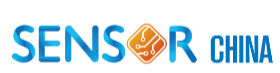 为了在2020年SENSOR CHINA中获得较佳展位，以配合您的营销计划，请立即行动，提前预定展位！详情:日期: 中国 上海 2020年9月23 – 25 日本公司希望预约   标准展位 /   光地展位            平方米。姓名:								  	   先生	    女士			职位:                               手机		                     电话:							   传真:                                 电子邮件:																		                        公司中文名称																                         公司英文名称:																                            地址:																		                         国家:									        邮政编码:							                公司网址：                                                                                         公司主要产品及应用领域：                                                                                     请传真至 0086-21-54065150 钟海燕 女士注意事项: 标准展位规格: 3m*3m光地展位: 开放供参展商进行展位设计、搭建等，按需收取相应的费用。光地展位从18㎡起租。双面开口标准展位，收额外5%的费用。组团参展团（5家公司或以上）可享更优惠价格。请联系：zhy@stcec.com 获取更多信息。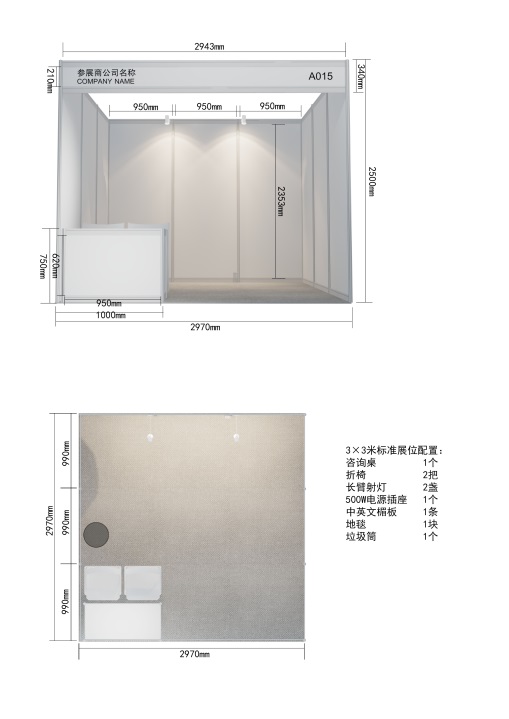 ①楣板 ② 展板③ 2个射灯④ 1 个电源插座(220V) ⑤ 1 张咨询桌⑥ 2把折椅⑦ 1个废纸篓⑧ 满铺地毯说明：请填写完整预约参展表单并发送回组委会。我们收到您的预约参展表单之后，将发送您展位平面图。请根据展位平面图选择您的展位号码，并回馈给组委会您的选择。展位确认后，我们将发给您预付款通知。请在收到预付款通知一周内将预付款（参展价格的50%）转到到指定的银行账户。参展的资格和展位遵循“先付款，先服务”的原则。主办单位对展位分配有最终解释权。一旦付款成功，请把付款凭证（含公司名）邮件或传真至组委会。收到您的付款凭证后，我们将发送给您参展合同。请完整填写合同，签名、盖章后电子邮件或者传真至组委会。请在开展前一个月付清尾款。组委会会在开展前一个月发送您电子版展商手册，请根据展商手册里相关表格按需提交给组委会。请提前一天进场布展。请在展会现场展商服务处领取发票。